Publicado en Barcelona el 09/06/2022 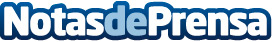 InterContinental Barcelona reúne a más de 250 invitados en la Fallin’ Angels Party, su primera gran fiesta El espectacular hotel de cinco estrellas, que abrió sus puertas en octubre del año pasado en el corazón de Montjuic, ha celebrado la Fallin’ Angels Party, su primera gran fiesta tras la inauguración, para dar la bienvenida al verano y dar a conocer su nuevo y exclusivo Club Privée Fallin9Datos de contacto:Joan Pagès / LLYC932 172 217Nota de prensa publicada en: https://www.notasdeprensa.es/intercontinental-barcelona-reune-a-mas-de-250 Categorias: Sociedad Cataluña Entretenimiento Turismo Eventos http://www.notasdeprensa.es